Скласти схему сучасного адміністративно-територіального поділу України. 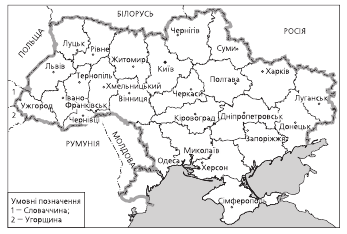 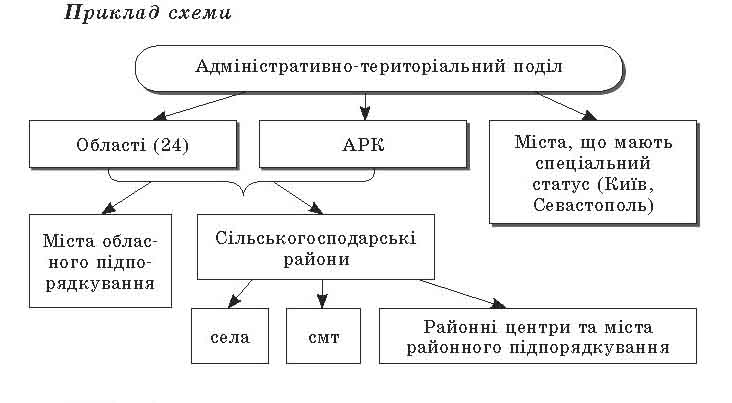 